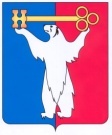 АДМИНИСТРАЦИЯ ГОРОДА НОРИЛЬСКАКРАСНОЯРСКОГО КРАЯРАСПОРЯЖЕНИЕ20.03.2023	г.Норильск	№ 1833О предоставлении разрешения на условно разрешенный вид использования земельного участка Рассмотрев заявление Алиева С.С.о. о  предоставлении разрешения на условно разрешенный вид использования земельного участка с кадастровым номером 24:55:0202003:82 «магазины, развлекательные мероприятия», расположенного по адресу: Красноярский край, город Норильск, район Талнах, ул. Михаила Кравца, 4А, в соответствии с требованиями п. 6 ст. 37, ст. 39 Градостроительного кодекса Российской Федерации, Положением об организации и проведении публичных слушаний по вопросам градостроительной деятельности в муниципальном образовании город Норильск, утвержденным решением Норильского городского Совета депутатов от 13.05.2008 № 11-239, раздела 1 подраздел 1.1 Части III Правил землепользования и застройки муниципального образования город Норильск, утвержденными решением Норильского городского Совета депутатов от 10.11.2009 
№ 22-533, 1. Предоставить разрешение на условно разрешенный вид использования земельного участка с кадастровым номером 24:55:0202003:82 «магазины, развлекательные мероприятия», расположенного в территориальной зоне застройки среднеэтажными жилыми домами 4-6 этажей (Ж-1) по адресу: Красноярский край, город Норильск, район Талнах, ул. Михаила Кравца, 4А.2.  	Управлению по градостроительству и землепользованию Администрации города Норильска направить копию настоящего распоряжения в адрес Управления Федеральной службы государственной регистрации, кадастра и картографии по Красноярскому краю для внесения изменений в сведения о земельном участке в государственный кадастр недвижимости в течение 5 рабочих дней с даты его издания.3. 	Опубликовать настоящее распоряжение в газете «Заполярная правда» и разместить его на официальном сайте муниципального образования город Норильск.4.  Контроль исполнения пункта 2 настоящего распоряжения возложить на заместителя Главы города Норильска по земельно-имущественным отношениям и развитию предпринимательства.Глава города Норильска	                                                             		   Д.В. Карасев